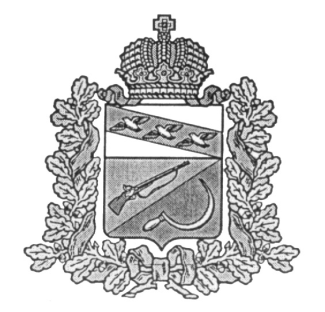 АДМИНИСТРАЦИЯПРИГОРОДНЕНСКОГО СЕЛЬСОВЕТАЩИГРОВСКОГО РАЙОНА КУРСКОЙ ОБЛАСТИП О С Т А Н О В Л Е Н И ЕОт 19 марта 2019 года        № 34О подготовке и проведении пожароопасного сезона 2019 года на территории  Пригородненского сельсовета Щигровского района Курской области	Во исполнение распоряжения Губернатора Курской области  от 14.03.2019 года № 71-рг «О подготовке и проведении  пожароопасного  сезона  2019  года  на территории  Курской области» и в целях организации и проведения мероприятий  по усилению охраны лесов, населенных пунктов и организаций на территории Пригородненского сельсовета  Щигровского района Курской области от  пожаров  в 2019 году, Администрация Пригородненского сельсовета Щигровского района                                             Постановляет:1.Утвердить прилагаемый План мероприятий  по подготовке и проведению   пожароопасного сезона 2019  года на территории Пригородненского сельсовета  Щигровского района Курской области.2. Организовать подготовку и проведение   пожароопасного сезона  2019 года в соответствии с утвержденным планом.          3. Руководителям  учреждений, организаций, иных юридических лиц независимо от их организационно-правовых форм и форм собственности, крестьянские (фермерские) хозяйства, общественных объединений, индивидуальным   предпринимателям, гражданам,   владеющим и  пользующимся территорией, которая  прилегает к лесу, обеспечить ее очистку от сухой травянистой растительности, пожнивных остатков, валежника, порубочных остатков, мусора и других горючих материалов на полосе шириной не менее 10 метров от леса либо отделить  лес противопожарной минерализованной полосой шириной не менее 0,5 метра или иным противопожарным барьером.3. Контроль за исполнением данного постановления оставляю за собой.4. Постановление вступает в силу со дня его подписания.Глава Пригородненского сельсовета                                В.И.Воронин                                                                             Утвержденпостановлением Администрации                                                                          Пригородненского сельсовета                                                         Щигровского района                                                   Курской области                                                                          от 19 марта 2019 года  № 34Планмероприятий по подготовке и проведению  пожароопасного сезона 2019 года на территории Пригородненского сельсовета Щигровского района Курской области № п/пМероприятияСрок исполненияОтветственные исполнители I Организационные мероприятияI Организационные мероприятияI Организационные мероприятияI Организационные мероприятия1Разработка Плана превентивных мероприятий по подготовке к пожароопасному периоду 2019 года до 01.04.2019 гГлава МО 2Провести корректировку паспорта территории  муниципального образования  с учетом всесторонней оценки рисков возникновения лесных пожаров и корректировку паспортов пожарной безопасности населенных пунктов.до 01.04.2019 г.Администрация МО 3Корректировка Расписания и Плана привлечения сил и средств подразделений пожарной охраны для тушения пожаровдо 01.04.2019 гГлава с/с4 Участие в  штабной тренировке по управлению силами и средствами при возникновении ЧС, вызванных природными пожарами на территории муниципальных образований Щигровского района30.03.2019 гГлава с/с 5Обеспечение проведения широкой информационной компании среди населения, направленной на соблюдение требований пожарной безопасности в лесах, населенных пунктах и организациях, независимо от их организационно-правовой формы на территории Пригородненского сельсовета Щигровского района Курской области постоянноадминистрация МО 6Организация профилактической и разъяснительной работы с детьми в общеобразовательных учреждениях по вопросам  соблюдения Правил пожарной безопасности постоянноАдминистрация  ПСШ,
детского центра7Обеспечение при необходимости ограничения въезда в леса транспортных средств, а также посещения леса населением.При особом противопожарном режимеЩигровское лесничество, глава МО 8Осуществление дополнительного привлечения населения и проведение их подготовки по тушению природных пожаровВ период пожароопасного  сезонаглава МО 9Создание необходимого резерва материальных и финансовых средств на тушение лесных пожаровдо 01.04.2019 гглава МО II Практические мероприятияII Практические мероприятияII Практические мероприятияII Практические мероприятия1Принять участие в подготовке и проведении штабной тренировки под руководством председателя КЧС и ОПБ Администрации Курской области со звеньями территориальной и функциональной подсистемы РСЧС по теме: «Действие органов управления РЗ ТП РСЧС по управлению силами и средствами при возникновении ЧС, вызванных природными пожарами»30.03.2019 г.Глава МО2В  период схода снежного покрова до установления устойчивой дождливой осенней погоды или образования снежного покрова  обязать,  в соответствии с действующим законодательством, руководителей  учреждений, организаций, иных юридических лиц независимо от их организационно-правовых форм и форм собственности, крестьянские (фермерские) хозяйства, общественные объединения, индивидуальных   предпринимателей, граждан  владеющих и  пользующихся территорией, которая  прилегает к лесу, обеспечить ее очистку от сухой травянистой растительности, пожнивных остатков, валежника, порубочных остатков, мусора и других горючих материалов на полосе шириной не менее 10 метров от леса либо отделить  лес противопожарной минерализованной полосой шириной не менее 0,5 метра или иным противопожарным барьером.до 01.04.2019 г глава МО 3Обеспечение подъездов к водоисточникам пожарных машин, оборудование естественных и искусственных водоёмов площадками для взятия воды. Оборудование водонапорных башен устройствами для забора воды пожарными машинами для тушения лесных пожаровдо 01.04.2019 г.Глава сельсовета4Приобретение ранцевых огнетушителей и первичных мер пожаротушения для ДПД и ДПК и волонтеров постоянно глава МО 5Выявление и пресечение нарушений правил пожарной безопасности в лесах, населенных пунктахВ период пожароопасного  сезона      Администрация МО , старшие населенных пунктов6Провести проверку оповещения населения на подведомственных территориях. 01.04.2019Администрация МО , старшие населенных пунктов7Провести проверку сил и средств ДПД к действиям по предназначению01.04.2019 Глава МО 8При повышении класса пожарной опасности в лесах до 5 класса, организовать введение на подведомственной территории муниципальных образований особого противопожарного режимаВ период пожароопасного  сезонаГлава МО 